Surface Area of Pyramids PracticeSurface Area of Pyramids Practice1.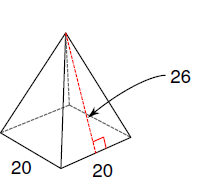 2.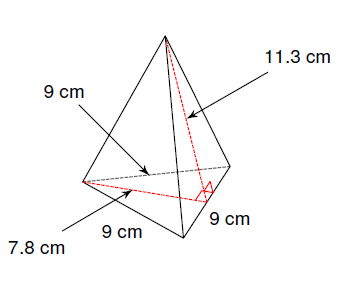 3.  The Great Pyramid of Giza is a square pyramid with each side measuring 750 feet and the slant height of the pyramid is 480 feet.  What is the surface area of the Great Pyramid?1.2.3.  The Great Pyramid of Giza is a square pyramid with each side measuring 750 feet and the slant height of the pyramid is 480 feet.  What is the surface area of the Great Pyramid?